Сессия №6                         Решение № 88              19 февраля 2020 годаО внесении изменений в решение Собрания депутатов муниципального образования «Звениговский муниципальный район» от 21.08.2017 № 239О «Порядке размещения сведений лиц, замещающих отдельные должности муниципальной службы, назначение на которые и освобождение от которых осуществляется Главой муниципального района – Председателем Собрания депутатов, о доходах, расходах, об имуществе и обязательствах имущественного характера, а также о доходах, расходах, об имуществе и обязательствах имущественного характера своих супруг (супругов) и несовершеннолетних детей»В соответствии с частью 1 статьи 2 Устава Звениговского муниципального района Республики Марий Эл, Собрание депутатов Р Е Ш И Л О:1. Абзац 3 пункта 2 решения Собрания депутатов муниципального образования «Звениговский муниципальный район» от 21.08.2017 О «Порядке размещения сведений лиц, замещающих отдельные должности муниципальной службы, назначение на которые и освобождение от которых осуществляется Главой муниципального района – Председателем Собрания депутатов, о доходах, расходах, об имуществе и обязательствах имущественного характера, а также о доходах, расходах, об имуществе и обязательствах имущественного характера своих супруг (супругов) и несовершеннолетних детей» признать утратившим силу. 2. Контроль за исполнением настоящего решения возложить на Председателя Собрания депутатов Звениговского муниципального района.3. Настоящее решение вступает в силу после официального опубликования в газете «Звениговская неделя» и подлежит размещению на сайте Звениговского муниципального района в информационно-телекоммуникационной сети «Интернет».Председатель Собрания депутатовЗвениговского муниципального района                                         Н.В. Лабутина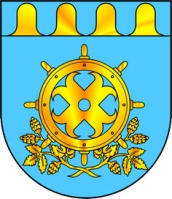 ЗВЕНИГОВО МУНИЦИПАЛ РАЙОНЫН  ДЕПУТАТ – ВЛАКЫН ПОГЫНЫН  ШЫМШЕ СОЗЫВШЕСОБРАНИЕ ДЕПУТАТОВ ЗВЕНИГОВСКОГО МУНИЦИПАЛЬНОГО РАЙОНАСЕДЬМОГО СОЗЫВА